Р Е П У Б Л И К А	Б Ъ Л ГА Р И Я МИНИСТЕРСТВО НА ЗДРАВЕОПАЗВАНЕТО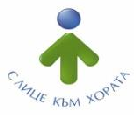 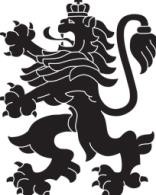 РЕГИОНАЛНА ЗДРАВНА ИНСПЕКЦИЯ – ВРАЦА 	гр. Враца 3000	ул. „Черни Дрин” № 2	тел: 092/62 63 77   e-mail: rzi@rzi-vratsa.com	ИНФОРМАЦИОНЕН БЮЛЕТИНза периода  07.02.2022г. – 13.02.2022г.ИЗВЪРШЕНИ СЪВМЕСТНИ ПРОВЕРКИ ПО СПАЗВАНЕ НА ПРОТИВОЕПИДЕМИЧНИТЕ МЕРКИ, СЪГЛАСНОЗАПОВЕД №РД-01-686/05.08.2021Г.НА МИНИСТЪРА НА ЗДРАВЕОПАЗВАНЕТОДЕЙНОСТ НА ДИРЕКЦИЯ „НАДЗОР НА ЗАРАЗНИТЕ БОЛЕСТИ“ЕПИДЕМИЧНА ОБСТАНОВКАЗа периода 07.02.2022г.- 13.02.2022 г.. в отдел „Противоепидемичен контрол“ на РЗИ-Враца са съобщени и регистрирани както следва:ДЕЙНОСТИ В ОТДЕЛ „МЕДИЦИНСКИ ИЗСЛЕДВАНИЯ“:+	–ДЕЙНОСТ НА ДИРЕКЦИЯ „МЕДИЦИНСКИ ДЕЙНОСТИ“ДЕЙНОСТ НА ДИРЕКЦИЯ „ОБЩЕСТВЕНО ЗДРАВЕ“АНАЛИЗ НА ДЕЙНОСТТА НА РЗИ – ВРАЦА ПО КОНТРОЛ НА ТЮТЮНОПУШЕНЕТО ЗА ПЕРИОДА 07.02.2022 г. - 13.02.2022 г.За периода 07.02.2022 г. – 13.02.2022 г. РЗИ – Враца е осъществила 22 проверки. Проверени са 17 обекта за хранене и развлечения, 2 лечебни заведения и 3 закрити обществени места.За изминалия период на отчитане не са констатирани нарушения на въведените забрани и ограниченията на тютюнопушене.Няма издадени предписания и актове.Д-Р ИРЕНА ВИДИНОВАЗа Директор на РЗИ-Враца/съгл. Заповед №РД-01-215/06.08.2021г./Период от 07.02 - 13.02.2022 г.РЗИМВРБАБХОбщи нска админ истрац ияОбла стна адми нистр ацияСъвм естниПредп исания,проток оли, разпореждан ияАУ АНСиг нал и Окр про куратур аИзвършени проверки - общо14181243430291400Заведения за обществено хранене6241353101Търговски обекти81111936Нощни заведения1616117Обекти с обществено предназначение11726Лечебни заведения126Други обекти (бензиностанции и други)742532Данни включително до 13.02.2022 г.Данни включително до 13.02.2022 г.Брой проби:Брой проби:Общо12862От тях Взети последните 24 часа / до 12.000Брой получени резултати до момента12862Брой положителни случаи , с натрупванеОБЩО 23944 ЗА ОБЛ.ВРАЦА, ОТ ТЯХ16268 ИЗЛЕКУВАНИ6575 АКТИВНИ, от тях (6421домашно лечение + 154 хоспитализирани )1101 ПОЧИНАЛИОбщ брой издадени предписания на контактни и на потвърдени случаи,с натрупване43199Общ брой под карантина, с натрупване50428Издадени направления 4А148Бр. взети проби за PCR изследване – 148 бр.22Бр. взети проби за изследване на антитела - 0 бр.Бр. взети проби за изследване на антигенни - 0 бр.Администриране на процеса по регистрация на лечебните заведения за извънболнична помощ и хосписите6Проверки по чл. 93 от Закона за здравето по жалби и сигнали при нарушаване на правата на пациентите3Контрол на медицинската документация25Проверки по методиката за субсидиране на лечебните заведенияКонтрол на лекарствени продукти, заплащани със средства от бюджета на Министерството на здравеопазването за лечение на заболявания извън обхвата на задължителното здравно осигуряване2Контрол на дейността по медицинската експертиза9Контрол	върху	дейността	на	лечебните	заведения	и	медицинските специалисти. Проверки на лечебните заведения за болнична и извънболничнапомощ, проверки по чл. 93 от Закона за здравето3Обработени документи в РКМЕ831Контрол на територията на областта по Закона за контрол върху наркотичните вещества и прекурсорите1Контрол на обектите за търговия на едро и дребно с лекарствени продукти пореда на Закона за лекарствените продукти в хуманната медицина1Издадени предписанияИзвършени проверки47Взети проби за анализ41Мониторинг и контрол на радиационни параметри на средата по държавен здравен контрол18Дейности и прояви, свързани с международни и национални дни, посветени на здравен проблемЗдравна оценка на седмични разписания4Участие в ДПК1Разпространине на печатни и аудио-визуални, здравнообразователни, информационни и методични материалиИздадени предписанияИздадени АУАН